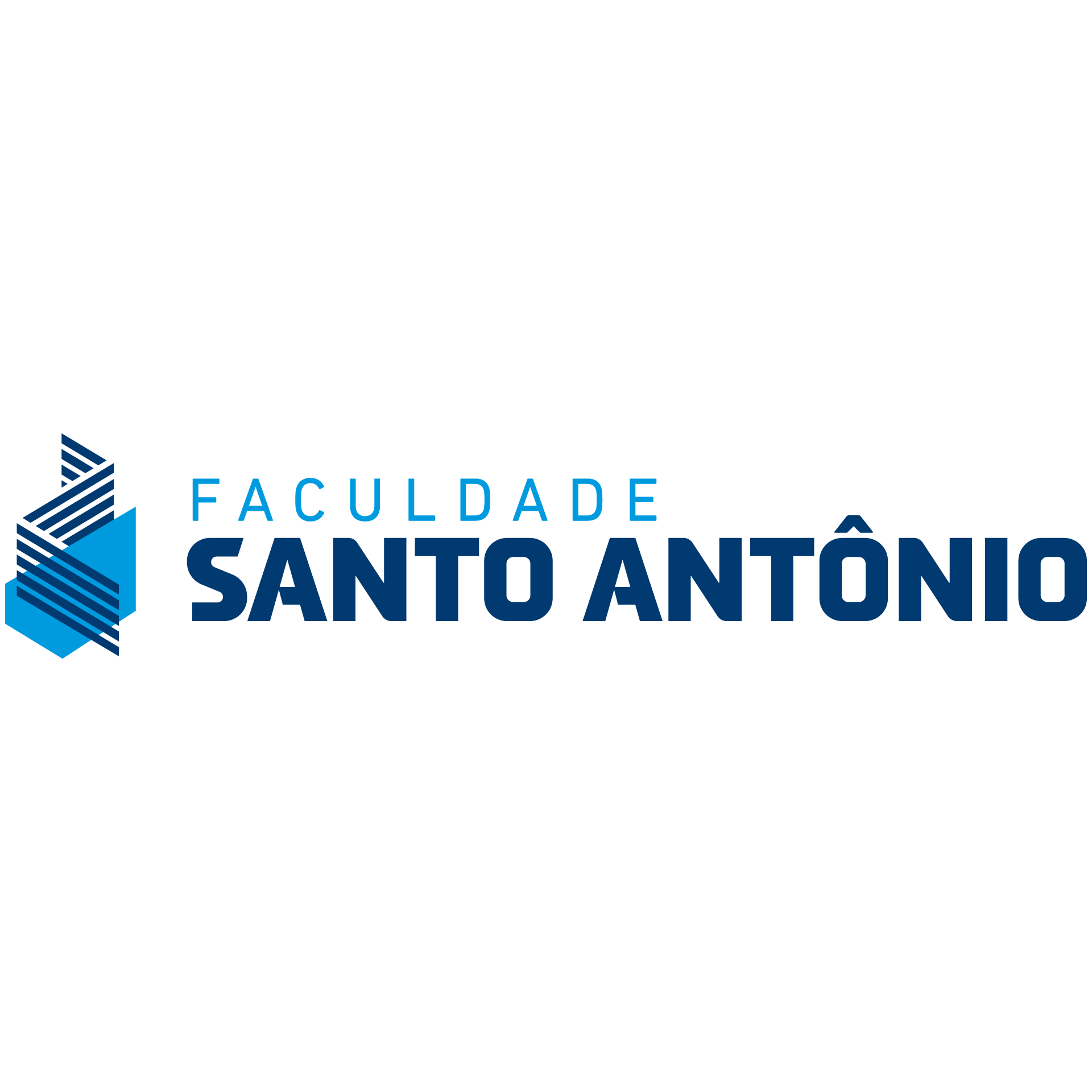 REGINALDO NUNESIMPORTÂNCIA DO ENFERMEIRO FRENTE AO CHECKLIST DE CIRURGIA SEGURACAÇAPAVA-SP2021REGINALDO NUNESIMPORTÂNCIA DO ENFERMEIRO FRENTE AO CHECKLIST DE CIRURGIA SEGURAMonografia apresentada a Banca Examinadora da Faculdade Santo Antônio, como requisito de aprovação para obtenção do Título de Bacharel em Enfermagem. Orientadora: Prof.ª. Mestra Gabriele Bento GuaturaCAÇAPAVA-SP2021REGINALDO NUNESIMPORTÂNCIA DO ENFERMEIRO FRENTE AO CHECKLIST DE CIRURGIA SEGURAMonografia apresentada a Banca Examinadora da Faculdade Santo Antônio, como requisito de aprovação para obtenção do Título de Bacharel em Enfermagem. Orientadora: Prof.ª. Mestra Gabriele Bento GuaturaCaçapava, 16 de novembro de 2021Avaliação/nota:BANCA EXAMINADORARESUMOA Organização Mundial de Saúde (OMS), relata que por ano são feitos 234,2 milhões de procedimentos cirúrgicos. Em média sete milhões apresentam complicações e dois milhões evoluem a óbito, porem cerca de 50% são consideradas evitáveis. Tentando minimizar estes números de incidentes em 2004 a (OMS) criou um vínculo mundial para a segurança do paciente. Os objetivos são conhecer a adesão ao protocolo de verificação de segurança cirúrgica (LVSC), usar as fragilidades e desafios para com a aplicação da LVSC e ampliar os benefícios da utilização do Checklist. Tratou-se de uma busca de revisão integrativa da literatura, nas bibliotecas virtuais de saúde com os descritores:  Enfermeiro e Segurança do paciente, Checklist e Centro cirúrgico. Foram selecionados 10 artigos para a completar a pesquisa. Os resultados apontaram uma categoria:  Que o enfermeiro é uns dos principais protagonista na aplicação e verificação de segurança cirúrgica. Conclui-se que a lista de verificação de segurança cirúrgica e/ou checklist é um material extremamente importante, com a probabilidade de reduzir riscos e eventos inesperados para a segurança do paciente, com um baixo custo e pouco tempo de realização.  Devido a alguns fatores, não vem tendo uma adesão satisfatória, como: falta de comunicação entre a equipe cirúrgica, falta de conscientização dos profissionais de sua importância, a resistência dos profissionais quanto à mudança de habito e a deficiência da gestão ao repassar a importância da adesão da lista pra equipe cirúrgica. Com estes déficits visíveis os enfermeiros a cada dia vêm buscando soluções para preencher estas lacunas, buscando a excelência e qualidade para melhoria da equipe multidisciplinar e principalmente a segurança do paciente. Palavras- chaves: Enfermeiro, Checklist, Cirurgia Segura e Segurança do paciente.ABSTRACTThe World Health Organization (WHO) reports that 234.2 million surgical procedures are performed each year. On average, seven million have complications and two million evolve to death, but about 50% are considered preventable. In an attempt to minimize these numbers of incidents in 2004, the World Health Organization (WHO) created a worldwide link for patient safety. Aiming to know the adherence to the surgical safety verification protocol (LVSC), understand, analyze and understand the weaknesses and challenges with the application of the LVSC and expand the benefits of using the Checklist. This was an integrative literature review search, in virtual health libraries with the descriptors: Nurse and Patient Safety, Checklist and Surgical Center. 10 articles were selected to complete the research. The results indicated two categories: That the nurse is one of the main protagonists in the application and verification of surgical safety. It is concluded that the surgical safety checklist and/or checklist is an extremely important material, with the probability of reducing risks and unexpected events for patient safety, with a low cost and short implementation time. Due to some factors, it has not had a satisfactory adherence, such as: lack of communication between the surgical team, lack of awareness of professionals about its importance, the resistance of professionals to change and poor management when passing on the importance of adherence to the list for the surgical team. With these visible deficits, nurses are looking for solutions every day to fill these gaps, seeking excellence and quality to improve the multidisciplinary team and especially patient safety.Keywords: Nurse, Checklist, Safe Surgery and Patient Safety.LISTA DE TABELAS Dedico este trabalho a Deus e minha família, especialmente a minha esposa Juliana Medeiros, aos filhos, Igor Tiago, Irys helena e Iago Benicio, onde só tenho a agradecer pelo apoio durante todo curso.Obrigado!                                       SUMÁRIOINTRODUÇÃO                                                                                       9OBJETIVOS                                                                                          10METODOLOGIA                                                                                   11RESULTADOS                                                                                      12DISCUSSÃO                                                                                          13CONCLUSÃO                                                                                        14REFERÊNCIAS                                                                                      15INTRODUÇÃO       Atualmente o enfermeiro vem sendo o elo mais completo e eficaz no que se refere a cirurgia segura, pois desde o século passado já existia grandes preocupações no que retrata a segurança do paciente, e com estratégia, conscientização, política, desenvolvimento e melhorias em 2004 a (OMS) Organização mundial de saúde, lançou o desafio mundial para a segurança do paciente visando identificar os itens mais relevantes e de risco para com a segurança do paciente; no intuito de reduzir os danos causado ao paciente, definindo padrões de segurança que pode ser aplicado em todos os países (GOMES 2016)Pesquisadores prepararam um protocolo checklist, onde constam três etapas:  Identificação (antes da indução anestésica),Confirmação (antes da incisão cirúrgica pausa cirúrgica, com a presença de todos os membros da equipe na sala cirúrgica) e registro (antes de o paciente sair da sala cirúrgica) (PANCIERE 2013).Tabela 1 - Checklist de cirurgia seguraFonte: (FILHO GRM, et al, 2013)O enfermeiro realiza uma simples checagem com dados do paciente, informações clinicas da pessoa e do órgão, realizando contato com outros setores da unidade hospitalar para disponibilidade de matérias e um bom funcionamento de equipamentos que podem ser o diferencial para obter êxito no procedimento. Conferindo e checando o checklist podem limitar o início de uma série de complicações para o paciente. Em média se leva em torno de três minutos para a verificação e realização do checklist, orienta-se que uma única pessoa da equipe fique responsável pela aplicação. Normalmente sendo um enfermeiro indicado, capacitado e apto (BRAGA 2013).Se julga plena a autoridade do enfermeiro e/ou responsável por intervir caso perceba que um dos itens do checklist esteja insatisfatório, interrompendo o ato cirúrgico e seu avanço. A comunicação, interação e integração da equipe é um facilitador para que esta ferramenta seja feita com sucesso, pois o relacionamento interpessoal também vem sendo um item apontado como agente estressor em profissionais de centro cirúrgico. E o uso do checklist visa minimizar o atrito áspero de situações inesperadas, e com a breve apresentação individual de cada membro equipe que antecede o procedimento é essencial para a segurança do paciente. Fica enfático que o profissional enfermeiro faça uso da ferramenta, clicando membros da equipe, educando-os continuamente com a devida importância da realização do checklist. Diante do exposto o atual estudo teve como objetivo analisar a eficácia do papel do enfermeiro, no preenchimento eficaz na aplicação do checklist de cirurgia segura (SANTOS, 2013).Na iniciativa de buscar a qualidade em cuidados de saúde, o profissional enfermeiro com destreza em desenhar processos de educação continuada e melhorias na assistência, demonstra a partir do planejamento de estratégia um caminho para diminuição de erros pelos componentes da equipe e indicação da eficácia em práticas assistenciais. E isso se deve da proximidade do enfermeiro ao paciente juntamente com mais profissionais de todas as áreas das organizações de saúde, no desenvolvimento das assistências e gerenciamento. No centro cirúrgico a busca pela qualidade e segurança do paciente no transoperatório vem sendo uma essência do enfermeiro, estando presente no perioperatório, sendo considerado principal agente nas mudanças para transformação do sistema de saúde, tornando mais seguro. Por fim destaca-se a benevolência deste estudo que acerca as boas práticas na segurança do paciente no ambiente cirúrgico, a partir de iniciativa do enfermeiro no que se refere segurança do paciente e cirurgia segura (SANTOS, 2018).   OBJETIVO GERALRealizar um levantamento bibliográfico sobre preenchimento do checklist de segurança cirúrgica.OBJETIVOS ESPECÍFICOSVerificar na literatura a adesão do Enfermeiro e a importância frente ao protocolo de checklist na segurança cirúrgica do paciente. Compreender os desafios para aplicação da Lista de verificação de segurança cirúrgica (LVSC) e do checklist, e relatar possíveis complicações que acerca ao realizar a checagem explorando os protocolos.METODOLOGIAEste estudo foi desenvolvido durante os meses de junho de 2021 a outubro de 2021 onde foram utilizados literaturas e artigos na temática entre os anos de 2013 a 2019. Com a finalidade de explorar os afazeres e saberes no preenchimento do checklist por enfermeiros no cenário da pratica exercida.Foi analizada nas bases dos dados foram realizadas nos indicados SCIELO (Scientific Electronic Library Online) e GOOGLE Acadêmico.Para estruturar o corpo amostral, critérios estabelecidos foram os seguintes na inclusão: Busca lateral dos últimos 08 anos, ou seja, de 2013 a 2020, na lingua portuguesa, espanhola e/ou inglesa, onde abordassem a eficácia da atuação do enfermeiro frente ao processamento e desempenho da realização do checklist no centro cirúrgico no que se refere a segurança do paciente e “cirurgia segura”. Artigos foram excluídos por não atenderem a busca com tema principal, que não correspondiam a sistemática do assunto.RESULTADOS:Os resultados foram analisados quanto aos dados relevantes relacionando ao objetivo deste estudo, foram apresentados à caracterização dos artigos levantados de acordo com o ano de publicação e título dos trabalhos. Foram encontradas 10 referências, sendo 1 estudo descritivo correlacional; 1 estudo qualitativo com análise reflexiva; 3 revisões integrativas de literatura; 1 estudo descritivo e 4 abordagens qualitativas. Todos de relevância que relacionam com as seguintes variáveis: Enfermeiro, checklist, cirurgia segura e segurança do paciente, apresentados na tabela a seguir:Tabela 2. Artigos utilizados para a construção do resultado.DISCUSSÃOEnfermeiro, checklist, equipe e comunicação são ferramentas essências para o procedimento cirúrgico, todos seguindo e em busca de um mesmo caminho, buscando reduzir os riscos e eliminar os eventos adversos na assistência que pode trazer danos ao paciente (GOMES 2016)Dos artigos analisados, onze ressaltaram a eficácia da ferramenta checklist que visa garantir a segurança da cirurgia, do paciente e da equipe. Sendo enfático para assegurar que o cliente entre no centro cirúrgico e seja operado seguindo um exigente parâmetro de checagem de segurança, possibilitando menores riscos e garantindo a integridade das pessoas envolvidas (Sousa 2020)O enfermeiro como supervisor direto, contribui muito para implementação deste processo, os artigos explorados mostraram que a equipe de enfermagem é a que mais realiza o preenchimento do checklist ao restante da equipe. Notando que o enfermeiro é um elo principal da corrente, se destacando no que se refere implementar, capacitar seus subordinados e assessorar os médicos, sendo ajustadas, controladas e inovadas quando necessárias, uma equipe bem treinada e atualizada, desempenha com destreza, sucesso no bloco cirúrgico (Lopes 2018)Verificou-se ainda que a participação do enfermeiro é efetiva nas três fases; Entrada (antes da indução anestésica), Time Out ou Pausa (antes da incisão) e Saída (antes de o paciente deixar o centro cirúrgico), permitindo compreender a importância da utilização da escala de checklist para o momento cirúrgico, pontuando aspectos importantes para tornar o momento mais seguro que favoreça a assistência com qualidade (PANCIERI 2013).Um dos artigos, (PANCIERE 2013) foi essencial para identificar que a falta de comunicação entre a equipe multiprofissional, sinalizando uma preocupação mais relevante nos processos de cirurgia segura, os profissionais, (Cirurgiões, anestesistas e outros membros da equipe), se mostram recuados em adaptar-se no que é proposto pela instituição. Devendo conduzir uma boa harmonia e um bom relacionamento no propósito de beneficiar o paciente (OLIVEIRA 2017).Diante do apresentado, faz-se pertinente estimular e notificar as lacunas e eventos adversos, para obter melhor resultado na investigação com máximo de transparência. Por outra via a vistoria de falhas devem seguir para um caráter de capacitação e de educação continuada para o pessoal envolvido (RIBEIRO 2017).CONSIDERAÇÕES FINAISO enfermeiro em centro cirúrgico possui uma visão holística que percebe a necessidade de priorizar a segurança do paciente. Percepção que garante o gerenciamento de riscos e erros na pratica no centro cirúrgico, assim direcionando a melhores práticas assistenciais, manejos de protocolos que propiciem a promoção e prevenção dos eventos adversos, consequentemente amenizando danos ao paciente. A comunicação e entrosamento da equipe, reduz erros e potencializa a eficácia do enfermeiro em aplicar o checklist. Em contrapartida existe uma lacuna na comunicação, dentre a equipe constituída e também uma resistência da parte medica que sinaliza maior fragilidade. Então o checklist além de contribuir para a segurança do paciente, ele vai mais adiante, invadindo positivamente no comportamento de toda equipe envolvida, e esta ferramenta destaca que: processos educativos sejam permanentes para sensibilizar todos profissionais, a importância desse instrumento de verificação, bem como equalizar a equipe multidisciplinar norteando para uma melhor assistência que assegura a qualidade prestada ao paciente.REFERÊNCIAa . RIBEIRO HCTC, et al. Adesão ao preenchimento do checklist de segurança cirúrgica; Cadernos de Saúde Pública; 2017. Disponível em: https://www.scielo.br/j/csp/a/6MH9jwcMvzWRtzDZxVrJRHk/?lang=pt.b. AMAYA MR, et al. Análise do registro e conteúdo de checklists para cirurgia segura; Escola Anna Nery Revista de Enfermagem; 2015. Disponível em: https://www.scielo.br/j/ean/a/Kqd7FYpX3BsYzstvZvB3pts/?lang=pt&format=pdf.c. PURIM KSM, et al. Checklist de segurança no ensino de cirurgia ambulatorial; Revista do Colégio Brasileiro de Cirurgiões; 2019. Disponível em: https://www.scielo.br/j/rcbc/a/Fzs4jJCjXvmCs6bDgy5JJMt/?lang=pt. d. PANCIERI AP, et al. Checklist de cirurgia segura: análise da segurança e comunicação das equipes de um hospital escola; Revista Gaúcha de Enfermagem; 2013. Disponível em: https://www.scielo.br/j/rgenf/a/hpcybZ8fkZ8MfxmhWgMccQC/?format=pdf&lang=pt.e.  LOPES MCR, et al. Atuação da enfermagem no processo de cirurgia segura; Revista Tendências da Enfermagem Profissional; 2019. Disponível em: http://www.coren-ce.org.br/wp-content/uploads/2020/01/Atua%C3%A7%C3%A3o-da-enfermagem-no-processo-de-cirurgia-segura.pdf.f. OLIVEIRA AC, ABREU AR e ALMEIDA SS. Implementação do checklist de cirurgia segura em um hospital universitário; Revista Oficial do Conselho Federal de Enfermagem; 2017. Disponível em:  http://www.coren-ce.org.br/wp-content/uploads/2020/01/Atua%C3%A7%C3%A3o-da-enfermagem-no-processo-de-cirurgia-segura.pdf.g. GOMES CDPP, et al. Percepção de uma equipe de enfermagem sobre a utilização do checklist cirúrgico; Revista SOBECC; 2016. Disponível em:  https://revista.sobecc.org.br/sobecc/article/view/180.h . SOUSA ADR, et al. O enfermeiro na conscientização da equipe cirúrgica no preenchimento adequado do checklist de cirurgia segura; Revista Brasileira Interdisciplinar de Saúde; 2020. Disponível em: https://revistarebis.rebis.com.br/index.php/rebis/article/view/101. i . GUITIERRES LS, et al. Boas práticas para segurança do paciente em centro cirúrgico: recomendações de enfermeiros; Revista Brasileira de Enfermagem; 2018. Disponível em: https://www.scielo.br/j/reben/a/9tLBPnJcq4YpLb59jVyVLDs/?lang=pt.     J .  FILHO GRM, et al. Protocolo de Cirurgia Segura da OMS: O grau de conhecimento dos ortopedistas brasileiros. Revista Brasileira de Ortopedia; 2013; Disponível em: https://www.scielo.br/j/rbort/a/p7nLtfnVDcnnNJQyN34VBHq/?format=pdf&lang=pt______________________________Titulação e NomeNome da instituição______________________________Titulação e NomeNome da instituição______________________________Titulação e NomeNome da instituiçãoTabela 1. Checklist de Cirurgia Segura.Tabela 2. Artigos utilizados para a construção da discussão.EntradaPausa cirúrgicaSaídaQuandoAntes da indução anestésica.Antes da incisão cirúrgica.Após o término da cirurgia.QuemA checagem deverá ser realizada pelo enfermeiro e o anestesista. Deverá ser verbal e conduzida pelo cirurgião.O enfermeiro confirma verbalmente com a equipe.O que checar Confirmação com o paciente Sitio cirúrgico marcado?Carro anestésico completo e liberado para uso? Oxímetro posicionado e em funcionamento?Alguma alergia conhecida?Risco de aspiração?Risco de hemorragia?Hemotransfusão prevista está disponível?Equipe cirúrgica presente? Apresentação breve de cada membro da equipe;Identificação do paciente correta?Procedimento cirúrgico correto?Sitio cirúrgico correto?Bisturi e placas testados?Instrumental, imagens, aparelhos e implantes disponíveis?Antibiótico profilático infundido?ANTECIPAÇÃO DE EVENTOS CRÍTICOS: - Enfermagem: Preocupações específicas com o paciente e/ou equipamentos;Nome do procedimento realizado;Contagem o instrumental, gazes e compressas utilizadas;Amostras coletadas estão devidamente identificadas?Confirmação com equipe cirúrgica dos principais cuidados pós-operatórios;Autor (Ano)Tipo dePesquisaObjetivoConclusãoPanciere, Ana Paula, Santos Bruna Pegorer, Avila Marla Andreia Garcia e Braga Ekiana Mara (2013)Revisão BibliográficaDescrever a aplicação do checklist no centro cirúrgicoVerificou-se a importância do preenchimento da lista de Verificação de Segurança Cirúrgica, contendo três etapas, antes da indução anestésica, antes da incisão cirúrgica e antes do paciente sair da sala de operação  Amaya, Marly Ryoko, Maziero Eliane Cristina Sanches, Grittem, Luciana e Cruz, Elaine Drehmer de Almeida (2015)Revisão BibliográficaIdentificar e analisar informações contidas no checklist Conclui-se que quando a equipe interage respeitando as informações que o checklist apresenta, reduz os eventos adversos e faz com que a equipe busque capacitação e melhorias Gomes, Cátia Denise Peres Pereira, Santos Adriana Alves, Machado, maria Elida e Treviso, Patrícia (2016)Revisão BibliográficaIdentificar os desafios dos profissionais de enfermagem na utilização do checklistVerificou-se de que a educação continuada e um bom gerenciamento de enfermagem no que se refere ao checklist, os riscos para com o paciente amenizam, e garante melhor qualidade na assistência   Oliveira, Adriana Cristina, Abreu, Arthur Rocha, Almeida Stayse Soares (2017)Revisão BibliográficaIdentificar equipe multidisciplinar na checagem do checklist nas três etapas sugeridas na lista de verificação de cirurgia seguraVerificou-se que a aplicação do checklist tem sido conduzida pelo enfermeiro e sua equipe de enfermagem, sem a participação da equipe medicaRibeiro Luciane, Cortes Fernandes Guilherme, Gonzaga de Souza Eduardo, Costa Souto Luíza, Stephany Pereira dos Santos Anna e Rocha Bastos Ronaldo (2017)Revisão BibliográficaIdentificar a presença fixa do enfermeiro no centro cirúrgico Verificou-se de que o rodizio de enfermeiros por setores da instituição nas horas e dias não uteis, apresenta uma lacuna no preenchimento do checklistGutierres Larissa de Siqueira, Santos José Luís Guedes, Peiter Caroline Cechinel,  Menegon Fernando Henrique Antunes, Sebold  Luciara Fabiane e  Erdmann Alacoque Lorenzini (2017)Revisão BibliográficaAvaliar a benevolência do enfermeiro na assistência e cuidados em saúde.Faz-se necessário a assistência prestada pelo enfermeiro ao paciente nas três etapas da LVSC, e também na capacitação para melhor qualidade no intuito de minimizar os eventos adversos.  LopesMaria da Conceição da Rocha, Silva Lúcia de Fátima, Barros Ticyanne Soares, Martins Francisca Juliana Granjeiro e Farias Maria Sinara (2018)Revisão BibliográficaVisar as atribuições do enfermeiro na aplicação do checklist e melhorias para equipe.Foi observado que o enfermeiro do centro cirúrgico, sempre está se atualizando, conectado a novas informações, visando prestar assistência de qualidade ao paciente e capacitando a equipe Sousa Arlete Dias Reis, Brito Eliene Miranda Rodrigues, Silva Rander Arlley Nunes e Lima Ronaldo Nunes (2020)Revisão BibliográficaIdentificar o enfermeiro como porta voz para eficácia no uso do checklistVerificou-se que a comunicação entre enfermeiro e equipe é extremamente importante para se obter bons resultados na checagem da lista de verificação de cirurgia segura